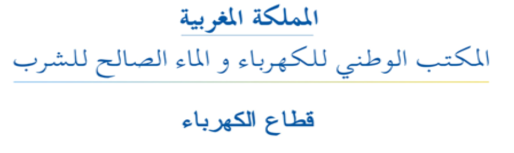 إعلان عن طلب عروض رقم SP 496 367 لاختيارمكتب الخبرة والاستشارة الماليةمشروع توليد الطاقة الكهربائية بواسطة الغازيعلن المكتب الوطني للكهرباء والماء الصالح للشرب - قطاع الكهرباء- عن طلب عروض دولي رقم SP 496 367  “)طلب العروض (“ لاختيار مكتب الخبرة والاستشارة المالية لمواكبته  في تطوير مشروع توليد الطاقة الكهربائية بواسطة الغاز.يمكن لمكاتب الاستشارة المالية، الذين يتوفرون على المؤهلات و الخبرات المطلوبة في مجالات الاستشارة المالية لتطوير مشاريع الكهرباء والغاز، تقديم عروضهم لإنجاز الخدمات المطلوبة بموجب طلب العروض.للحصول على المعلومات على طلب العروض، يرجى الاتصال بمكاتب مديرية مشروع الغازعلى العنوان التالي:المكتب الوطني للكهرباء و الماء الصالح للشرب قــطــاع الــكــهــربــاء65, زنقة عثمان بن عفان20 000 الدار البيضاءصندوق البريد 13498 الدار البيضاء - المغربالفاكس : 5 22 66 82 07 (00212)يتعين إرسال طلبات المعلومات عبرالبريد الالكتروني:ProjetGasToPower@onee.maيمكن تحميل ملف طلب العروض مجانا من الموقع:www.one.ma. يجب تقديم جميع العروض، في مظاريف مختومة، إلى العنوان المشار إليه أعلاه في موعد أقصاه الجمعة  
 22 شتنبر  2017على الساعة  10:00 صباحا (بالتوقيت المغربي). سيتم فتح الأظرفة الإدارية والتقنية في جلسة علنية  يومه الجمعة  22 شتنبر 2017 على الساعة  10:00 صباحا (بالتوقيت المغربي)  بالعنوان المذكور أعلاه                                                                                      .يتم إيداع العروض:إما بإرسالها عبر البريد أو إيداعها بمكتب إيداع العروض الكائن ب 65، زنقة عثمان بن عفان20 000  الدار البيضاء، مقابل وصل بالاستلام و ذلك في اجل أقصاه  يـوم الجمعة 22 شتنبر 2017  قــبل الـسـاعـة العاشرة صـبــاحـا.- وإما بتسليم العروض إلـى رئـيـس اللـجـنـة عند بـداية الـجـلـسـة و قـبـل فـتـح الأظرفة الإدارية والـتـقـنـيـة، و ذلك يـوم الجمعة  22 شتنبر 2017  على الـسـاعـة العاشرة صباحا بـالـعـنـوان الـمـشـار إلـيـه أعــلاه.كل عرض يسلم بعد هذا التاريخ، يعتبر لاغيا ولا يأخذ بعين الاعتبار.